STOURBRIDGE SWIMMING CLUB 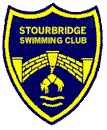 SToRM Force MEET RULES & INFORMATION The competition will be held under Swim England Law and technical rules of swimming.  The event is licensed at level 3 for entry into Regional and National competition. License Number tbc • The competition is open to swimmers 9yrs and over and age is at 5th December 2021. The closing date for entries is 14th November 2021.  The promotor reserves the right to reject any entry. No poolside entries accepted on the day of the meet. SSC reserves the right to include up to 2 SSC competitors per age group without a time. If the meet is oversubscribed and we have to restrict entries, this will be done on a first come basis.  Entries may also be restricted in the 400m events. All submitted times must be either 25m personal best times or converted accordingly and within the specified consideration times.  In line with level 3 status, swimmers who submit an entry time outside the consideration times, will be rejected.  The decision of the organiser is final and any payment for rejected entries will be returned on the day of the meet. Entries (electronic and paper) and payment must arrive with the organiser by the closing date. Entries and results for this meet will be held on computer. As required by the Data Protection Act 1998, submission of entries implies consent to the holding of personal information on computer. These details may be made public before, during or after the meet. Refunds for withdrawals after the closing date will only be made on production of a medical note. Accepted entries, gala timings and the programme will be published on the Stourbridge Swimming Club website, www.stourswim.co.uk approx. 2 weeks prior to the event. Withdrawals from the meet must be made by email to openmeets@stourswim.co.uk by Thursday 2nd December 2021 at the latestAll events will be seeded on submitted entry times and each event will be swum on a heat declared winner basis. Over the top starts will be used at the meet organiser’s discretion. The pool is 25m long, has 8 lanes, anti-wave lane ropes and electronic timing.  Results will be displayed during the meet and will also be published on the Stourbridge Website as soon as is possible after the meet. A prize will be presented to the visiting team scoring the highest number of points at the meet on a 6,5,4,3,2,1 basis. Trophies or medals  will be awarded to all age group winners for 1st place, 2nd place and 3rd place.. The referee’s decision on all swimming matters is final. Coaches and team managers must wear the poolside passes provided and will receive a programme and a full set of start sheets.  All team managers and coaches must have an up to date DBS certificate. Spectators are accepted on the basis of available seating capacity and any Covid restrictions in place at the time.  In the event of the seating being all taken, the organisers reserve the right to refuse admission on health and safety grounds. In order to assist with the running of the gala, teams are requested to provide ONE licensed official per FIVE swimmers entered, where possible. Any team who are unable to provide officials will not see their entries impacted because of this. Any point not covered by these rules will be at the discretion of the organisers. Any ueries to be directed to Ann Pollard    sunbeam2@btintenet.comCovid Officer  Susan Diment    suediment22@gmail.com